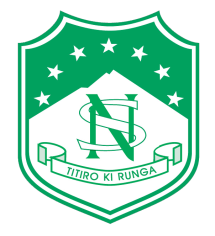 Wednesday 15th March 2016Camp Update Number 1Kia Ora parents/whanauWe had a really productive camp meeting the other night with good attendance. This note is just an overview of what was said and achieved on the night.We discussed fundraising ideas and some of the following were mentioned as possible fundraising ventures:Firewood RaffleBunnings CarwashMini GalaCake WalkQuiz NightNormanby School X-RaceSoap SellingIf you have any ideas for fundraising, please feel free to let me know. Also I will be needing some help with the events so if you are able to coordinate a fundraising event that would be very much appreciated.We decided to meet once a month to see where we are at and where we are headed. It was suggested the first Thursday of every month with the venue to be confirmed. The students in attendance pulled out the names of the parent helpers this year. They are: Dave, Whoppa, Melanie, Liz and Andy. The reserve parent helpers are Jo B and Nicola. Thank you to those who attended the meeting and thank you to everyone so far for your support Richard